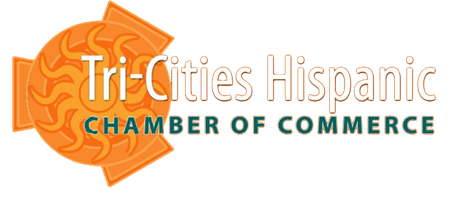 BOOTH REGISTRATION FORMPLEASE CHOOSE YOUR LEVEL OF PARTICIPATIONAre you interested in promoting your business in the PROGRAM ADS?Pre-payment is required. Please fill out the Credit card information below or make checks payable to: TCHCC and mail to P.O. Box 3938 Pasco, WA 99302BILLING INFORMATIONMastercard_____ Visa_____ Check_____ Cash_____Credit Card Number: ___________________________	Expiration Date: _________________________Name on Card:________________________________________________________________________Address (if different than above):_________________________________________________________Authorized Signature:___________________________________________________________________For more information, please call TCHCC at (509) 542-0933 or email us at infotchispanicchamber.comP.O. BOX 3939PASCO, WA 99302Business Name:Business Name:Business Name:Representative Name:Representative Name:Representative Name:Address:City:Zip Code: E-Mail:Web:Web:Phone:Alternate Phone:Alternate Phone:Additional Comments:Additional Comments:Additional Comments: